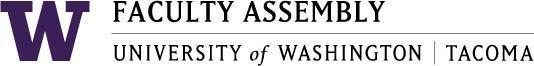 Academic Policy & Curriculum Committee MinutesSeptember 25, 2019, GWP 320 12:30-2:00 pm Present: Chair Robin Evans-Agnew, LeAnne Laux-Bachand, Laura Feuerborn, Evy Shankus, Serin Anderson, Tammy Jez, Jutta Heller Jeff Cohen, Andrea Coker-Anderson, Laurel Hicks, Ruth Vanderpool, Eric Madfis, Anthony Falit-Baiamonte. Joined through Zoom: Menaka Abraham. Excused:  Guests: Faculty Assembly Chair Dr. Marian Harris, Faculty Assembly Vice Chair Dr. Sarah Hampson Ariana Ochoa Camacho, Maria-Tania Weingarden. Administrative Support: Andrew SeibertConsent Agenda & Recording PermissionAgenda verified and recording permissions granted by the committee Welcome and Introductions (See Presentation)New Members: Laura Feuerborn, Eric MadfisOutgoing members: Jeff CohenPresentationApproval of Minutes​ from June 5, 2019 - ​Found in APCC Canvas –9.25.19 ModuleEdits requested in Minutes from June 5th 2019Under Course Change ProposalTMATH 120: Keep placement requirements of Accuplacer, update description.Motion to approve the Minutes on June 5th 2019 with corrections listed above made by Chair Robin Evans-Agnew. LeAnne Laux-Bachand moves, Ruth Vanderpool seconds the motion.Votes: 8 yes, 0 no, 0 abstentionsMinutes unanimously approved by the committeeAnnouncements2019-2020 UWCC MeetingsAnthony Falit-Baiamonte will attend the November meeting either in Seattle or on ZoomLaura Feuerborn will attend the June 2020 meeting either in Seattle or on ZoomGuests - FA Chair and Vice ChairDr. Marian Harris and Dr. Sarah Hampson are following up with all Standing Committees regarding their Charge and to follow their Charge.Please let them know if you have any assistance or questionsPlease take the Climate Survey and remind your students.Climate Survey opens October 8th, 2019 and closes on November 8th, 2019 at 11:59Goals of Faculty Assembly for 2019-2020 Academic yearProactive in promoting Equity and Inclusion.Provide reliable information regarding the budget and budget processes to faculty.Campus-wide budgets, and school budget.Will be starting in the Executive Council meeting on September 30th, 2019.Communicate with your units and representatives.Planning Notice of Intent(s)RubricDiscussion on changes of RubricCampus-wide balance of Academic Disciplines.Criterion language should be changed to: “Campus-wide balance of academic disciplines and programs.”This document will be brought back in the next meeting on October 9th, 2019.EdS: School PsychologyContext of EdS2016- Graduate school approved PNOI and gave the okay to develop the full proposal.There was a concern made via UWT Library last meeting.Update on concern: There is not enough demand from the UWT Library to support, however if the budget gets through other PNOI’s, it may be possible. Seattle tuition is higher, making it a concern for them versus the Tacoma campus, however Seattle has given the School of Education their blessing. No tuition exemptionMotion to approve the move the full proposal of EdS School Psych forward by Evy Shankus, Seconded by Jutta HellerVote: 9 yes, 0 no, 0 abstentions.The committee unanimously moved to move Eds in School Psychology forwardBS Mechanical EngineeringIssue from SIAS regarding 4 faculty support line, when one is in the proposalLab space availability won’t be until Fall 2023, and the call on the community lab space is vague.Strategic plan for this will need to be more specificThe Committee would like clarification from Raj Katti on how they will change the pathways and improve access.This will be revisited by the committee on October 9th, 2019PhD ComputingConcerns from Committee:Lack of resources of spaceCreating home-grown PhD to teach undergrads.Hire of Faculty concernTypo: State funding check, but funded by industry sponsored researchMS Electrical & Computer EngineeringConcerns from Committee:Lack of resource of spaceNot fully developed, and too many courses need to be developedStaffing Support for International StudentsPartnership with other degree programs/ cross sectoring Not requiring AccreditationPolicy Issues & Other BusinessFuture Policy work:Diversity Designation review process will begin in NovemberHeld in house, meaning no sub-committeeSenior residency requirement of 45 credits and Distance Learning courses UWCC Update: Religious exemption language now required on all campuses: https://registrar.washington.edu/staffandfaculty/religious-accommodations-policy/Also here: https://registrar.washington.edu/staffandfaculty/syllabi-guidelines/Curriculum policy review/adoption by faculty senateUWCC will be going into a full policy review.New Program Proposals Minor in Latino StudiesConcerns of CommitteeTLAX 434 should be TLAX 435UWT Catalog is showing TLAX 435Proposer will correct thatTLAX 333 has no prerequisite, but is a base course for studentsStatistics will not be a prerequisite for TLAX 356This course is about urban life.NLP was sent in June, but did not show up in the 1503TWRT 364 will be removed The committee may see this next monthTLAX 340 is almost done and will be see next month by the committee9 Faculty are available to teach in this area who can also give resourcesMotion to approve the Minor in Latino Studies with the given corrections and suggestions made from today and the June APCC meeting. Moved by LeAnne Laux-Bachand, and seconded by Laura Feuerborn.Vote: 9 yes, 0 no, 0 abstentionsProgram Change ProposalsNo Program Change Proposals this meetingNew Course Proposals 

TBIOL 414-ImmunologyConcerns and recommendations of CommitteeGrammatical errorsDifference between Kuali and syllabusThis is not mandatedGrading policy is harsh“Assignments will be graded and based on content logic and punctuality.”Take Punctuality off of the statementCan’t grade on behaviorFirst bullet on assignment line can be improvedThe committee would like to move this proposal forward after the grammatical errors are fixed and other recommendations listed above are taken into effect.T UDE 450 Urban Design Studio VI - Senior Project Part I & T UDE 460: Part IICommittee members considered both courses at the same timeAssignments and grades:“Grade will be based on a single term project, however each assigned faculty member will have the option of dividing project into a series of activates with separate grades.”Not enough grading informationCourse Description Difference between Kuali and syllabusGrammatical errorsTypo in justification (Graduates)The Committee would like to send back the proposal and correct the course description, matching Kuali and syllabus, SLO measurable, grading details. It was also recommended to change the titles to take away the Roman Numerals. Course Change Proposals 
TURB 110 Introduction to Digital Urban Data AnalysisDiversity Designation Application (see supporting documents in UWCM)This course was taught in the Summer quarter and did not make it into the agenda until Summer beganCan you change it to make it retroactive and have students have a diversity requirement filled?This is done manually, The Registrar would need to go into the transcripts and reevaluate the course for each student.Concerns and recommendation of the committeeHow would the SLO’s be considered as part of the diversity requirement?Request a rubric, highlight SLO’sThe Committee would like to send back the course change with an additional request of a rubric, and highlight the SLO’s. There is also a concern of the 40% participation grade being measurable. The committee agrees that this diversity requirement will be retroactive for the students that took this course in the past.Graduation PetitionNo Student Petitions this meetingAdjournementThis meeting was adjourned at 1:59PMNext APCC meeting: Wednesday, October 9th, 2019 12:30-2:00PMDawn Lucien Boardroom